Ո Ր Ո Շ ՈՒ Մ08 փետրվարի 2023 թվականի   N 294 -Ա ԱՆՀԱՏ ՁԵՌՆԱՐԿԱՏԵՐ ԿԱՄՈ ԱՂԱՋԱՆՅԱՆԻՆ ՏԵԽՆԻԿԱԿԱՆ ՀԵՂՈՒԿՆԵՐԻ ՎԱՃԱՌՔԻ ԹՈՒՅԼՏՎՈՒԹՅՈՒՆ ՏԱԼՈՒ ՄԱՍԻՆ   Ղեկավարվելով «Տեղական ինքնակառավարման մասին» ՀՀ օրենքի 35-րդ հոդվածի 1-ին մասի 24-րդ կետով, հիմք ընդունելով Կապան համայնքի ավագանու 2022թ. դեկտեմբերի 27-ի «Կապան համայնքում տեղական տուրքերի և վճարների դրույքաչափեր սահմանելու մասին» թիվ 180-Ն որոշման թիվ 1 հավելվածի 6-րդ կետը և հաշվի առնելով անհատ ձեռնարկատեր Կամո Աղաջանյանի՝ տեխնիկական հեղուկների վաճառքի թույլտվություն ստանալու մասին 18.01.2023թ. հայտը, որոշում եմ1.Տալ թույլտվություն 2023 թվականի համար անհատ ձեռնարկատեր Կամո Աղաջանյանին /ՀՎՀՀ 78645626/` Կապան քաղաքի Սպանդարյան փողոցի թիվ 1 շենքի հարևանությամբ գտնվող առևտրի օբյեկտում տեխնիկական հեղուկների վաճառք իրականացնելու համար:ՀԱՄԱՅՆՔԻ ՂԵԿԱՎԱՐ                                ԳԵՎՈՐԳ ՓԱՐՍՅԱՆ2023թ. փետրվարի 08
        ք. Կապան
ՀԱՅԱՍՏԱՆԻ ՀԱՆՐԱՊԵՏՈՒԹՅԱՆ ԿԱՊԱՆ ՀԱՄԱՅՆՔԻ ՂԵԿԱՎԱՐ
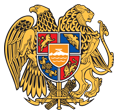 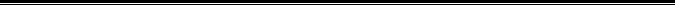 Հայաստանի Հանրապետության Սյունիքի մարզի Կապան համայնք 
ՀՀ, Սյունիքի մարզ, ք. Կապան, +374-285-42036, 060521818, kapan.syuniq@mta.gov.am